1.1. Описание услуги1.1. Описание услуги1.1. Описание услуги1.1. Описание услуги1.1. Описание услуги1.1. Описание услуги1.1. Описание услугиВ рамках ИТ-услуги осуществляется комплекс мероприятий, позволяющий обеспечить в объеме реализованных бизнес-процессов стабильное функционирование портала трансграничной передачи АО "ТВЭЛ" в установленной период доступности, а также своевременную поддержку пользователей данной системы.В рамках ИТ-услуги осуществляется комплекс мероприятий, позволяющий обеспечить в объеме реализованных бизнес-процессов стабильное функционирование портала трансграничной передачи АО "ТВЭЛ" в установленной период доступности, а также своевременную поддержку пользователей данной системы.В рамках ИТ-услуги осуществляется комплекс мероприятий, позволяющий обеспечить в объеме реализованных бизнес-процессов стабильное функционирование портала трансграничной передачи АО "ТВЭЛ" в установленной период доступности, а также своевременную поддержку пользователей данной системы.В рамках ИТ-услуги осуществляется комплекс мероприятий, позволяющий обеспечить в объеме реализованных бизнес-процессов стабильное функционирование портала трансграничной передачи АО "ТВЭЛ" в установленной период доступности, а также своевременную поддержку пользователей данной системы.В рамках ИТ-услуги осуществляется комплекс мероприятий, позволяющий обеспечить в объеме реализованных бизнес-процессов стабильное функционирование портала трансграничной передачи АО "ТВЭЛ" в установленной период доступности, а также своевременную поддержку пользователей данной системы.В рамках ИТ-услуги осуществляется комплекс мероприятий, позволяющий обеспечить в объеме реализованных бизнес-процессов стабильное функционирование портала трансграничной передачи АО "ТВЭЛ" в установленной период доступности, а также своевременную поддержку пользователей данной системы.В рамках ИТ-услуги осуществляется комплекс мероприятий, позволяющий обеспечить в объеме реализованных бизнес-процессов стабильное функционирование портала трансграничной передачи АО "ТВЭЛ" в установленной период доступности, а также своевременную поддержку пользователей данной системы.1.2. Способ подключения к ИТ-системе (если необходимо и в зависимости от технической возможности организации)1.2. Способ подключения к ИТ-системе (если необходимо и в зависимости от технической возможности организации)1.2. Способ подключения к ИТ-системе (если необходимо и в зависимости от технической возможности организации)1.2. Способ подключения к ИТ-системе (если необходимо и в зависимости от технической возможности организации)1.2. Способ подключения к ИТ-системе (если необходимо и в зависимости от технической возможности организации)1.2. Способ подключения к ИТ-системе (если необходимо и в зависимости от технической возможности организации)1.2. Способ подключения к ИТ-системе (если необходимо и в зависимости от технической возможности организации)	Прямая ссылка на Web-ресурс из КСПД	Прямая ссылка на Web-ресурс из интернет (требуется СКЗИ на АРМ / не требуется)	«Толстый клиент» на АРМ пользователя (требуется СКЗИ на АРМ / не требуется)Другой способ: Прямая ссылка на Web-ресурс из интернет использованием VPN 	Прямая ссылка на Web-ресурс из КСПД	Прямая ссылка на Web-ресурс из интернет (требуется СКЗИ на АРМ / не требуется)	«Толстый клиент» на АРМ пользователя (требуется СКЗИ на АРМ / не требуется)Другой способ: Прямая ссылка на Web-ресурс из интернет использованием VPN 	Прямая ссылка на Web-ресурс из КСПД	Прямая ссылка на Web-ресурс из интернет (требуется СКЗИ на АРМ / не требуется)	«Толстый клиент» на АРМ пользователя (требуется СКЗИ на АРМ / не требуется)Другой способ: Прямая ссылка на Web-ресурс из интернет использованием VPN 	Прямая ссылка на Web-ресурс из КСПД	Прямая ссылка на Web-ресурс из интернет (требуется СКЗИ на АРМ / не требуется)	«Толстый клиент» на АРМ пользователя (требуется СКЗИ на АРМ / не требуется)Другой способ: Прямая ссылка на Web-ресурс из интернет использованием VPN 	Прямая ссылка на Web-ресурс из КСПД	Прямая ссылка на Web-ресурс из интернет (требуется СКЗИ на АРМ / не требуется)	«Толстый клиент» на АРМ пользователя (требуется СКЗИ на АРМ / не требуется)Другой способ: Прямая ссылка на Web-ресурс из интернет использованием VPN 	Прямая ссылка на Web-ресурс из КСПД	Прямая ссылка на Web-ресурс из интернет (требуется СКЗИ на АРМ / не требуется)	«Толстый клиент» на АРМ пользователя (требуется СКЗИ на АРМ / не требуется)Другой способ: Прямая ссылка на Web-ресурс из интернет использованием VPN 	Прямая ссылка на Web-ресурс из КСПД	Прямая ссылка на Web-ресурс из интернет (требуется СКЗИ на АРМ / не требуется)	«Толстый клиент» на АРМ пользователя (требуется СКЗИ на АРМ / не требуется)Другой способ: Прямая ссылка на Web-ресурс из интернет использованием VPN 1.3. Группа корпоративных бизнес-процессов / сценариев, поддерживаемых в рамках услуги   1.3. Группа корпоративных бизнес-процессов / сценариев, поддерживаемых в рамках услуги   1.3. Группа корпоративных бизнес-процессов / сценариев, поддерживаемых в рамках услуги   1.3. Группа корпоративных бизнес-процессов / сценариев, поддерживаемых в рамках услуги   1.3. Группа корпоративных бизнес-процессов / сценариев, поддерживаемых в рамках услуги   1.3. Группа корпоративных бизнес-процессов / сценариев, поддерживаемых в рамках услуги   1.3. Группа корпоративных бизнес-процессов / сценариев, поддерживаемых в рамках услуги   Осуществление информационного обмена c контрагентами с использованием сети Интернет;Учет (журналирование) доступа к информации (файлам);Авторизации пользователей при доступе к информации (файлам).	
Осуществление информационного обмена c контрагентами с использованием сети Интернет;Учет (журналирование) доступа к информации (файлам);Авторизации пользователей при доступе к информации (файлам).	
Осуществление информационного обмена c контрагентами с использованием сети Интернет;Учет (журналирование) доступа к информации (файлам);Авторизации пользователей при доступе к информации (файлам).	
Осуществление информационного обмена c контрагентами с использованием сети Интернет;Учет (журналирование) доступа к информации (файлам);Авторизации пользователей при доступе к информации (файлам).	
Осуществление информационного обмена c контрагентами с использованием сети Интернет;Учет (журналирование) доступа к информации (файлам);Авторизации пользователей при доступе к информации (файлам).	
Осуществление информационного обмена c контрагентами с использованием сети Интернет;Учет (журналирование) доступа к информации (файлам);Авторизации пользователей при доступе к информации (файлам).	
Осуществление информационного обмена c контрагентами с использованием сети Интернет;Учет (журналирование) доступа к информации (файлам);Авторизации пользователей при доступе к информации (файлам).	
1.4. Интеграция с корпоративными ИТ-системами1.4. Интеграция с корпоративными ИТ-системами1.4. Интеграция с корпоративными ИТ-системами1.4. Интеграция с корпоративными ИТ-системами1.4. Интеграция с корпоративными ИТ-системами1.4. Интеграция с корпоративными ИТ-системами1.4. Интеграция с корпоративными ИТ-системамиИТ-системаГруппа процессовГруппа процессовГруппа процессовГруппа процессовГруппа процессовДля данной услуги не применяетсяДля данной услуги не применяетсяДля данной услуги не применяетсяДля данной услуги не применяетсяДля данной услуги не применяется1.5. Интеграция с внешними ИТ-системами1.5. Интеграция с внешними ИТ-системами1.5. Интеграция с внешними ИТ-системами1.5. Интеграция с внешними ИТ-системами1.5. Интеграция с внешними ИТ-системами1.5. Интеграция с внешними ИТ-системами1.5. Интеграция с внешними ИТ-системамиИТ-системаГруппа процессовГруппа процессовГруппа процессовГруппа процессовГруппа процессовДля данной услуги не применяетсяДля данной услуги не применяетсяДля данной услуги не применяетсяДля данной услуги не применяетсяДля данной услуги не применяется1.6. Состав услуги1.6. Состав услуги1.6. Состав услуги1.6. Состав услуги1.6. Состав услуги1.6. Состав услуги1.6. Состав услугиЦентр поддержки пользователей - Прием, обработка, регистрация и маршрутизация поступающих обращений от пользователей; - Прием, обработка, регистрация и маршрутизация поступающих обращений от пользователей; - Прием, обработка, регистрация и маршрутизация поступающих обращений от пользователей; - Прием, обработка, регистрация и маршрутизация поступающих обращений от пользователей; - Прием, обработка, регистрация и маршрутизация поступающих обращений от пользователей;Функциональная поддержкаКонсультация пользователей по работе в Системе в объеме реализованных бизнес-процессовДиагностика возникающих ошибок и проблем в рамках поступающих обращенийКонсультации пользователей по авторизации на портале. Ведение матрицы ролей и полномочий, консультации пользователей по ролямОбработка поступающий предложений, участие в процессе формирования запросов на изменение и плана устранения замечаний, ведение мероприятий с 3 линией поддержкиВедение пользовательской документации в актуальном состоянииПодготовка статей знаний, памяток по системеКонтроль качества выполняемых обращений, мониторинг SLA, подготовка отчетности для заказчикаКонсультация второй линии, решение сложных обращений, устранение ошибокКонтроль, поддержание в актуальном состоянии исходных кодов портала. Загрузка актуальной версии исходных кодов в систему по итогам проведения обновленияОказание консультации пользователям по обращениям (Backend)Исправление несложных ошибок, которые не требуют серьезной настройкиПервичный анализ предложений перед передачей на 3 линию поддержки (анализ инструкции)"Анализ обращения пользователя, анализ результатов тестирования второй линии.Исправление ошибки. (Поддержка функциональности в рамках 3 линии)""Мониторинг активностей пользователей-подготовка отчетов по активности(посещаемости) ресурсовСредствами платформы"Мониторинг актуальности сроков сертификатов, лицензий, поддержка сервиса(мониторинга сроков), реагирование, информирование и консультирование заказчика по обновлению, участие в закупочной процедуре).Обновление платформы, контроль, проверкаДополнительное резервное копирование средствами платформы(контроль контентной области)Администрирование средств защиты информации на уровне прикладного ПОКонтроль неизменности конфигурации и состава технических средств и программного обеспеченияПроверка и согласование листа исполнения на доступ в системуАктуализация и согласование документации по ИБ в соответсвии с изменениями в нормативно-правовых актахАудит системы на наличие неактивных у/зАудит системы на наличие корректные ролевых группАудит системы на наличие корректного сертификата ИС,  отслеживание сроков действия сертификатов соответствия на средства защиты информации, условия функционирования средств защиты информацииКонсультация пользователей по работе в Системе в объеме реализованных бизнес-процессовДиагностика возникающих ошибок и проблем в рамках поступающих обращенийКонсультации пользователей по авторизации на портале. Ведение матрицы ролей и полномочий, консультации пользователей по ролямОбработка поступающий предложений, участие в процессе формирования запросов на изменение и плана устранения замечаний, ведение мероприятий с 3 линией поддержкиВедение пользовательской документации в актуальном состоянииПодготовка статей знаний, памяток по системеКонтроль качества выполняемых обращений, мониторинг SLA, подготовка отчетности для заказчикаКонсультация второй линии, решение сложных обращений, устранение ошибокКонтроль, поддержание в актуальном состоянии исходных кодов портала. Загрузка актуальной версии исходных кодов в систему по итогам проведения обновленияОказание консультации пользователям по обращениям (Backend)Исправление несложных ошибок, которые не требуют серьезной настройкиПервичный анализ предложений перед передачей на 3 линию поддержки (анализ инструкции)"Анализ обращения пользователя, анализ результатов тестирования второй линии.Исправление ошибки. (Поддержка функциональности в рамках 3 линии)""Мониторинг активностей пользователей-подготовка отчетов по активности(посещаемости) ресурсовСредствами платформы"Мониторинг актуальности сроков сертификатов, лицензий, поддержка сервиса(мониторинга сроков), реагирование, информирование и консультирование заказчика по обновлению, участие в закупочной процедуре).Обновление платформы, контроль, проверкаДополнительное резервное копирование средствами платформы(контроль контентной области)Администрирование средств защиты информации на уровне прикладного ПОКонтроль неизменности конфигурации и состава технических средств и программного обеспеченияПроверка и согласование листа исполнения на доступ в системуАктуализация и согласование документации по ИБ в соответсвии с изменениями в нормативно-правовых актахАудит системы на наличие неактивных у/зАудит системы на наличие корректные ролевых группАудит системы на наличие корректного сертификата ИС,  отслеживание сроков действия сертификатов соответствия на средства защиты информации, условия функционирования средств защиты информацииКонсультация пользователей по работе в Системе в объеме реализованных бизнес-процессовДиагностика возникающих ошибок и проблем в рамках поступающих обращенийКонсультации пользователей по авторизации на портале. Ведение матрицы ролей и полномочий, консультации пользователей по ролямОбработка поступающий предложений, участие в процессе формирования запросов на изменение и плана устранения замечаний, ведение мероприятий с 3 линией поддержкиВедение пользовательской документации в актуальном состоянииПодготовка статей знаний, памяток по системеКонтроль качества выполняемых обращений, мониторинг SLA, подготовка отчетности для заказчикаКонсультация второй линии, решение сложных обращений, устранение ошибокКонтроль, поддержание в актуальном состоянии исходных кодов портала. Загрузка актуальной версии исходных кодов в систему по итогам проведения обновленияОказание консультации пользователям по обращениям (Backend)Исправление несложных ошибок, которые не требуют серьезной настройкиПервичный анализ предложений перед передачей на 3 линию поддержки (анализ инструкции)"Анализ обращения пользователя, анализ результатов тестирования второй линии.Исправление ошибки. (Поддержка функциональности в рамках 3 линии)""Мониторинг активностей пользователей-подготовка отчетов по активности(посещаемости) ресурсовСредствами платформы"Мониторинг актуальности сроков сертификатов, лицензий, поддержка сервиса(мониторинга сроков), реагирование, информирование и консультирование заказчика по обновлению, участие в закупочной процедуре).Обновление платформы, контроль, проверкаДополнительное резервное копирование средствами платформы(контроль контентной области)Администрирование средств защиты информации на уровне прикладного ПОКонтроль неизменности конфигурации и состава технических средств и программного обеспеченияПроверка и согласование листа исполнения на доступ в системуАктуализация и согласование документации по ИБ в соответсвии с изменениями в нормативно-правовых актахАудит системы на наличие неактивных у/зАудит системы на наличие корректные ролевых группАудит системы на наличие корректного сертификата ИС,  отслеживание сроков действия сертификатов соответствия на средства защиты информации, условия функционирования средств защиты информацииКонсультация пользователей по работе в Системе в объеме реализованных бизнес-процессовДиагностика возникающих ошибок и проблем в рамках поступающих обращенийКонсультации пользователей по авторизации на портале. Ведение матрицы ролей и полномочий, консультации пользователей по ролямОбработка поступающий предложений, участие в процессе формирования запросов на изменение и плана устранения замечаний, ведение мероприятий с 3 линией поддержкиВедение пользовательской документации в актуальном состоянииПодготовка статей знаний, памяток по системеКонтроль качества выполняемых обращений, мониторинг SLA, подготовка отчетности для заказчикаКонсультация второй линии, решение сложных обращений, устранение ошибокКонтроль, поддержание в актуальном состоянии исходных кодов портала. Загрузка актуальной версии исходных кодов в систему по итогам проведения обновленияОказание консультации пользователям по обращениям (Backend)Исправление несложных ошибок, которые не требуют серьезной настройкиПервичный анализ предложений перед передачей на 3 линию поддержки (анализ инструкции)"Анализ обращения пользователя, анализ результатов тестирования второй линии.Исправление ошибки. (Поддержка функциональности в рамках 3 линии)""Мониторинг активностей пользователей-подготовка отчетов по активности(посещаемости) ресурсовСредствами платформы"Мониторинг актуальности сроков сертификатов, лицензий, поддержка сервиса(мониторинга сроков), реагирование, информирование и консультирование заказчика по обновлению, участие в закупочной процедуре).Обновление платформы, контроль, проверкаДополнительное резервное копирование средствами платформы(контроль контентной области)Администрирование средств защиты информации на уровне прикладного ПОКонтроль неизменности конфигурации и состава технических средств и программного обеспеченияПроверка и согласование листа исполнения на доступ в системуАктуализация и согласование документации по ИБ в соответсвии с изменениями в нормативно-правовых актахАудит системы на наличие неактивных у/зАудит системы на наличие корректные ролевых группАудит системы на наличие корректного сертификата ИС,  отслеживание сроков действия сертификатов соответствия на средства защиты информации, условия функционирования средств защиты информацииКонсультация пользователей по работе в Системе в объеме реализованных бизнес-процессовДиагностика возникающих ошибок и проблем в рамках поступающих обращенийКонсультации пользователей по авторизации на портале. Ведение матрицы ролей и полномочий, консультации пользователей по ролямОбработка поступающий предложений, участие в процессе формирования запросов на изменение и плана устранения замечаний, ведение мероприятий с 3 линией поддержкиВедение пользовательской документации в актуальном состоянииПодготовка статей знаний, памяток по системеКонтроль качества выполняемых обращений, мониторинг SLA, подготовка отчетности для заказчикаКонсультация второй линии, решение сложных обращений, устранение ошибокКонтроль, поддержание в актуальном состоянии исходных кодов портала. Загрузка актуальной версии исходных кодов в систему по итогам проведения обновленияОказание консультации пользователям по обращениям (Backend)Исправление несложных ошибок, которые не требуют серьезной настройкиПервичный анализ предложений перед передачей на 3 линию поддержки (анализ инструкции)"Анализ обращения пользователя, анализ результатов тестирования второй линии.Исправление ошибки. (Поддержка функциональности в рамках 3 линии)""Мониторинг активностей пользователей-подготовка отчетов по активности(посещаемости) ресурсовСредствами платформы"Мониторинг актуальности сроков сертификатов, лицензий, поддержка сервиса(мониторинга сроков), реагирование, информирование и консультирование заказчика по обновлению, участие в закупочной процедуре).Обновление платформы, контроль, проверкаДополнительное резервное копирование средствами платформы(контроль контентной области)Администрирование средств защиты информации на уровне прикладного ПОКонтроль неизменности конфигурации и состава технических средств и программного обеспеченияПроверка и согласование листа исполнения на доступ в системуАктуализация и согласование документации по ИБ в соответсвии с изменениями в нормативно-правовых актахАудит системы на наличие неактивных у/зАудит системы на наличие корректные ролевых группАудит системы на наличие корректного сертификата ИС,  отслеживание сроков действия сертификатов соответствия на средства защиты информации, условия функционирования средств защиты информацииПоддержка интеграционных процессовВ рамках данной услуги не применяетсяВ рамках данной услуги не применяетсяВ рамках данной услуги не применяетсяВ рамках данной услуги не применяетсяВ рамках данной услуги не применяетсяИТ-инфраструктура- Ведение полномочий в ИТ-системе в рамках разработанной концепции ролей и полномочий – предоставление, продление, прекращение прав доступа пользователей; - Обновление программного обеспечения ИТ-системы в объеме реализованных функциональных направлений и бизнес-функций; - Установка и обновление серверного программного обеспечения, требуемого для бесперебойного функционирования ИТ-системы в соответствии со спецификацией; - Обеспечение резервного копирования и восстановления, в случае необходимости, баз данных. - Предоставление прав доступа, присвоение соответствующих ролей в системе ведения учетных записей пользователей.- Ведение полномочий в ИТ-системе в рамках разработанной концепции ролей и полномочий – предоставление, продление, прекращение прав доступа пользователей; - Обновление программного обеспечения ИТ-системы в объеме реализованных функциональных направлений и бизнес-функций; - Установка и обновление серверного программного обеспечения, требуемого для бесперебойного функционирования ИТ-системы в соответствии со спецификацией; - Обеспечение резервного копирования и восстановления, в случае необходимости, баз данных. - Предоставление прав доступа, присвоение соответствующих ролей в системе ведения учетных записей пользователей.- Ведение полномочий в ИТ-системе в рамках разработанной концепции ролей и полномочий – предоставление, продление, прекращение прав доступа пользователей; - Обновление программного обеспечения ИТ-системы в объеме реализованных функциональных направлений и бизнес-функций; - Установка и обновление серверного программного обеспечения, требуемого для бесперебойного функционирования ИТ-системы в соответствии со спецификацией; - Обеспечение резервного копирования и восстановления, в случае необходимости, баз данных. - Предоставление прав доступа, присвоение соответствующих ролей в системе ведения учетных записей пользователей.- Ведение полномочий в ИТ-системе в рамках разработанной концепции ролей и полномочий – предоставление, продление, прекращение прав доступа пользователей; - Обновление программного обеспечения ИТ-системы в объеме реализованных функциональных направлений и бизнес-функций; - Установка и обновление серверного программного обеспечения, требуемого для бесперебойного функционирования ИТ-системы в соответствии со спецификацией; - Обеспечение резервного копирования и восстановления, в случае необходимости, баз данных. - Предоставление прав доступа, присвоение соответствующих ролей в системе ведения учетных записей пользователей.- Ведение полномочий в ИТ-системе в рамках разработанной концепции ролей и полномочий – предоставление, продление, прекращение прав доступа пользователей; - Обновление программного обеспечения ИТ-системы в объеме реализованных функциональных направлений и бизнес-функций; - Установка и обновление серверного программного обеспечения, требуемого для бесперебойного функционирования ИТ-системы в соответствии со спецификацией; - Обеспечение резервного копирования и восстановления, в случае необходимости, баз данных. - Предоставление прав доступа, присвоение соответствующих ролей в системе ведения учетных записей пользователей.Настройка ИТ-системыРазвитие и настройка ИТ-системы в части реализации нового функционала в рамках настоящей услуги не осуществляетсяРазвитие и настройка ИТ-системы в части реализации нового функционала в рамках настоящей услуги не осуществляетсяРазвитие и настройка ИТ-системы в части реализации нового функционала в рамках настоящей услуги не осуществляетсяРазвитие и настройка ИТ-системы в части реализации нового функционала в рамках настоящей услуги не осуществляетсяРазвитие и настройка ИТ-системы в части реализации нового функционала в рамках настоящей услуги не осуществляется1.7. Наименование и место хранения пользовательской документации:1.7. Наименование и место хранения пользовательской документации:1.7. Наименование и место хранения пользовательской документации:1.7. Наименование и место хранения пользовательской документации:1.7. Наименование и место хранения пользовательской документации:1.7. Наименование и место хранения пользовательской документации:1.7. Наименование и место хранения пользовательской документации:	ИТ-системаПуть: … → …Путь: … → …Путь: … → …Путь: … → …Путь: … → …	Портал Госкорпорации «Росатом»Путь: … → …Путь: … → …Путь: … → …Путь: … → …Путь: … → …	Иное местоПуть: … → …Путь: … → …Путь: … → …Путь: … → …Путь: … → …	Иное местоПуть: … → …Путь: … → …Путь: … → …Путь: … → …Путь: … → …	Иное местоПуть: … → …Путь: … → …Путь: … → …Путь: … → …Путь: … → …1.8. Ограничения по оказанию услуги1.8. Ограничения по оказанию услуги1.8. Ограничения по оказанию услуги1.8. Ограничения по оказанию услуги1.8. Ограничения по оказанию услуги1.8. Ограничения по оказанию услуги1.8. Ограничения по оказанию услуги1.8.1. В п.1.3. представлен полный перечень групп бизнес-процессов / сценариев, реализованных в информационной системе.
Для каждого отдельно взятого Заказчика осуществляется поддержка того перечня бизнес-процессов/сценариев, который был внедрен и введен в постоянную (промышленную) эксплуатацию приказом по организации Заказчика.
1.8.2. Для автоматизированных/информационных систем в защищённом исполнении действуют ограничения, предусмотренные для объектов информатизации, аттестованных по требованиям безопасности информации.1.8.1. В п.1.3. представлен полный перечень групп бизнес-процессов / сценариев, реализованных в информационной системе.
Для каждого отдельно взятого Заказчика осуществляется поддержка того перечня бизнес-процессов/сценариев, который был внедрен и введен в постоянную (промышленную) эксплуатацию приказом по организации Заказчика.
1.8.2. Для автоматизированных/информационных систем в защищённом исполнении действуют ограничения, предусмотренные для объектов информатизации, аттестованных по требованиям безопасности информации.1.8.1. В п.1.3. представлен полный перечень групп бизнес-процессов / сценариев, реализованных в информационной системе.
Для каждого отдельно взятого Заказчика осуществляется поддержка того перечня бизнес-процессов/сценариев, который был внедрен и введен в постоянную (промышленную) эксплуатацию приказом по организации Заказчика.
1.8.2. Для автоматизированных/информационных систем в защищённом исполнении действуют ограничения, предусмотренные для объектов информатизации, аттестованных по требованиям безопасности информации.1.8.1. В п.1.3. представлен полный перечень групп бизнес-процессов / сценариев, реализованных в информационной системе.
Для каждого отдельно взятого Заказчика осуществляется поддержка того перечня бизнес-процессов/сценариев, который был внедрен и введен в постоянную (промышленную) эксплуатацию приказом по организации Заказчика.
1.8.2. Для автоматизированных/информационных систем в защищённом исполнении действуют ограничения, предусмотренные для объектов информатизации, аттестованных по требованиям безопасности информации.1.8.1. В п.1.3. представлен полный перечень групп бизнес-процессов / сценариев, реализованных в информационной системе.
Для каждого отдельно взятого Заказчика осуществляется поддержка того перечня бизнес-процессов/сценариев, который был внедрен и введен в постоянную (промышленную) эксплуатацию приказом по организации Заказчика.
1.8.2. Для автоматизированных/информационных систем в защищённом исполнении действуют ограничения, предусмотренные для объектов информатизации, аттестованных по требованиям безопасности информации.1.8.1. В п.1.3. представлен полный перечень групп бизнес-процессов / сценариев, реализованных в информационной системе.
Для каждого отдельно взятого Заказчика осуществляется поддержка того перечня бизнес-процессов/сценариев, который был внедрен и введен в постоянную (промышленную) эксплуатацию приказом по организации Заказчика.
1.8.2. Для автоматизированных/информационных систем в защищённом исполнении действуют ограничения, предусмотренные для объектов информатизации, аттестованных по требованиям безопасности информации.1.8.1. В п.1.3. представлен полный перечень групп бизнес-процессов / сценариев, реализованных в информационной системе.
Для каждого отдельно взятого Заказчика осуществляется поддержка того перечня бизнес-процессов/сценариев, который был внедрен и введен в постоянную (промышленную) эксплуатацию приказом по организации Заказчика.
1.8.2. Для автоматизированных/информационных систем в защищённом исполнении действуют ограничения, предусмотренные для объектов информатизации, аттестованных по требованиям безопасности информации.1.9. Норматив на поддержку1.9. Норматив на поддержку1.9. Норматив на поддержку1.9. Норматив на поддержку1.9. Норматив на поддержку1.9. Норматив на поддержку1.9. Норматив на поддержкуПодразделениеПредельное значение трудозатрат на поддержку 1 единицы объемного показателя по услуге (чел.мес.)Предельное значение трудозатрат на поддержку 1 единицы объемного показателя по услуге (чел.мес.)Предельное значение трудозатрат на поддержку 1 единицы объемного показателя по услуге (чел.мес.)Предельное значение трудозатрат на поддержку 1 единицы объемного показателя по услуге (чел.мес.)Предельное значение трудозатрат на поддержку 1 единицы объемного показателя по услуге (чел.мес.)Функциональная поддержка0,2066054000,2066054000,2066054000,2066054000,206605400Поддержка интеграционных процессовВ рамках данной услуги не применяетсяВ рамках данной услуги не применяетсяВ рамках данной услуги не применяетсяВ рамках данной услуги не применяетсяВ рамках данной услуги не применяетсяИТ-инфраструктура 0,036608000 0,036608000 0,036608000 0,036608000 0,0366080001.10. Дополнительные параметры оказания услуги1.10. Дополнительные параметры оказания услуги1.10. Дополнительные параметры оказания услуги1.10. Дополнительные параметры оказания услуги1.10. Дополнительные параметры оказания услуги1.10. Дополнительные параметры оказания услуги1.10. Дополнительные параметры оказания услуги1.10.1. Допустимый простой ИТ-ресурса в течении года, часов15,55 ч15,55 ч15,55 ч15,55 ч15,55 ч1.10.2. Срок хранения данных резервного копирования (в календарных днях)31 день31 день31 день31 день31 день1.10.3. Целевая точка восстановления ИТ-ресурса (RPO) (в рабочих часах)444441.10.4. Целевое время восстановления ИТ-ресурса (RTO) (в рабочих часах)888881.10.5. Обеспечение катастрофоустойчивости ИТ-ресурсанетнетнетнетнет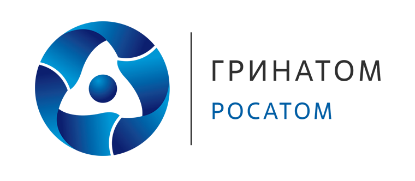 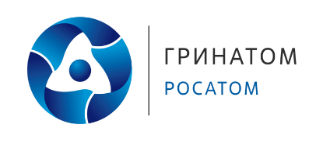 